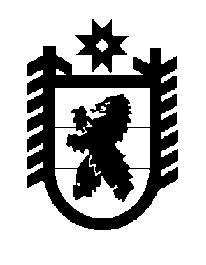 Российская Федерация Республика Карелия    ПРАВИТЕЛЬСТВО РЕСПУБЛИКИ КАРЕЛИЯРАСПОРЯЖЕНИЕот  26 апреля 2017 года № 224р-Пг. Петрозаводск 	Внести в состав рабочей группы по подготовке и проведению празднования Дня Республики Карелия, образованной распоряжением Правительства Республики Карелия от 23 мая 2016 года № 377р-П (Собрание законодательства Республики Карелия, 2016, № 5, ст. 1108), следующие изменения:1) включить в состав рабочей группы следующих лиц:Чепик А.Е. –   Первый заместитель Главы Республики Карелия – Премьер-министр Правительства Республики Карелия, руководитель рабочей группы;Любарский В.К. – заместитель Главы Республики Карелия по региональной политике, заместитель руководителя рабочей группы;Фандеев Г.В. – начальник управления Администрации Главы Республики Карелия, секретарь рабочей группы;  Жирнель Е.В. – исполняющий обязанности Министра экономического развития и промышленности Республики Карелия;2) исключить из состава рабочей группы Арминена О.К., Баева В.Г., Дроздова В.В., Смирнову Э.Э., Спиридонову А.М., Тельнова О.В. Временно исполняющий обязанности
 Главы Республики Карелия                                                   А.О. Парфенчиков